Základná škola Starohorská 8, Dulovce   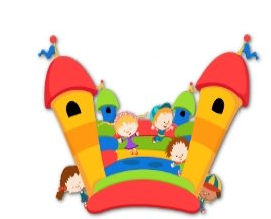 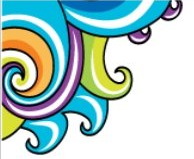 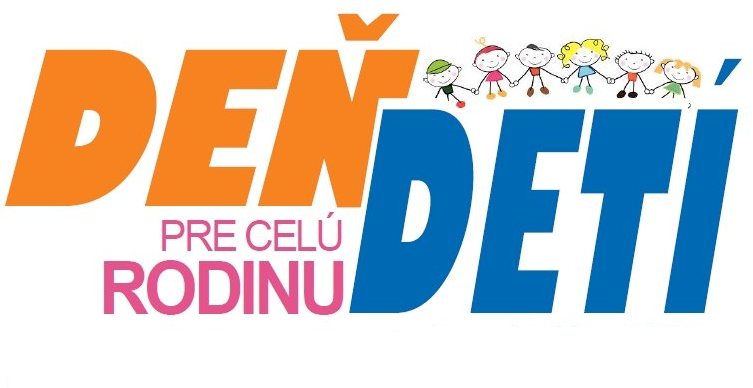       Pozýva všetky deti a rodičov na 	športovo –zábavné podujatie                                                                                                    pri príležitosti MDD, Dňa otcov 	a rodiny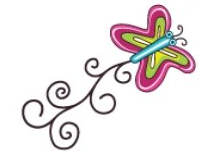 9.júna 2018 na futbalovom ihrisku o 10:00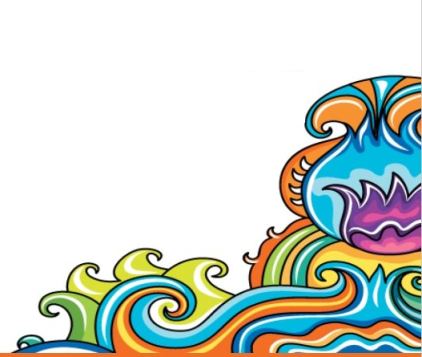 Čakajú na Vás  rôzne športové disciplíny, ktoré zvládnu malí či veľkí. Príďte si užiť deň plný zábavy Pre všetkých zaregistrovaných účastníkov bude prichystané občerstvenie, odmeny a medaile pre víťazov a samozrejme  nemôže chýbať aj prekvapenie ( skákací hrad, dočasné tetovanie, maľovanie na tvár , ...)          Registrácia prebieha u triednych učiteľov!				POZOR: Súťaž o najlepšiu maškrtu                                         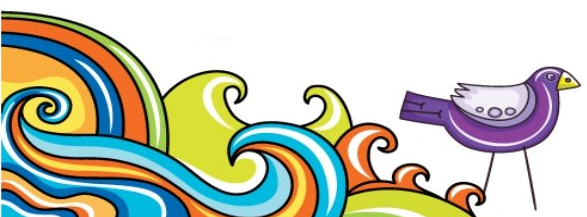 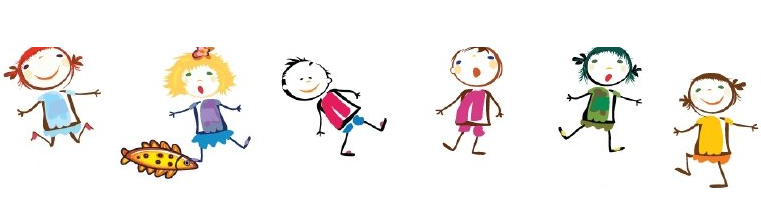 